Name: __________________________________________ Date: _____________________________		Arc Length HomeworkFind the length of .1) 		2) 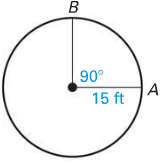 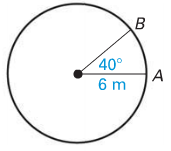 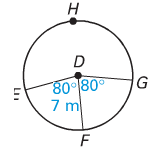 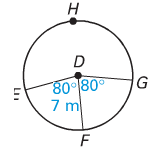 3) 	Find the length of .4) Find the length of .5) Find the perimeter.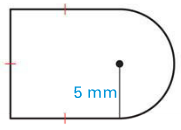 6) Convert the following degree measures to radians.30°				b) 60º			c) 210°7) Convert the following radian measure to degree measures.				b) 			c) Word Problems:8) Mrs.Noonan ran 4 times around a circular track that has a radius of 40 meters.  What’s the total distance she ran?For questions 9 – 10, use the clock below.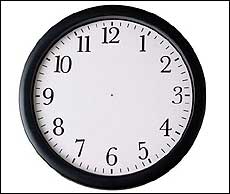 9) How many degrees does the minute hand move in 30 minutes? 40     minutes? 60 minutes?10) If the minute hand is 4 inches long, what is the arc length covered       by the minute hand in 40 minutes? 11) A pie is cut into 6 equal pieces.  The arc length of 1 piece of pie is 5.4 cm.  What is the diameter of the pie?